óraEgészséges életmód III.Témakör óravázlata:pihenéshigiénia, tisztálkodás, tisztaságszabadidő helyes és hasznos eltöltése PihenésA szervezet regenerációja (feltöltődés)Aktív pihenés: kikapcsolódást nyújtó tevékenységgel (játék, szabadidős tevékenységek, sport, hobby, olvasás, stb.)Passzív pihenés:  Alvás (módosult tudatállapot)Relaxáció (részlegesen módosult tudatállapot)Autogén tréning (tanult tevékenység)Higiénia, tisztálkodás, tisztaságAz egészség megőrzéséhez szükséges tisztaság, testápolás.Testi higiénia (haj, fogak, bőr ápolása)Környezet higiéniája (szűkebb és tágabb környezet is)Kalokagathia elve: „ép testben ép lélek” (test-szellem-lélek harmonikus egysége) a bánat, stressz, szorongás, mint lelki bajok, szinte mindig testi tünetekkel járnak (lelki bajok testi tünetet okoznak egy idő után) A SZERVEZET MINDIG JELEZ! ha valami testi bajunk van, akkor rossz a közérzetünk, rossz lesz a hangulatunk is (testi bajoknak lelki következménye is lesz)Természetes környezetünk pozitív hatásai:  Napfény (D vitamin) Víz (a felhajtóerő miatt tehermentesítve mozgatjuk benne az ízületeket) Levegő (friss oxigén, nyugtató hatás)megfelelő életritmus: 8 óra munka – 8 óra pihenés – 8 óra szórakozás   legyünk sokat a friss levegőn, használjuk ki a természetes környezetünk pozitív hatásait (rekreáció) végezzünk szabadidős tevékenységeket a pihenésre is fordítsunk megfelelő időt és gondot pihenjünk aktívan, ne sokat üljünk a számítógép és a TV előttAktív pihenés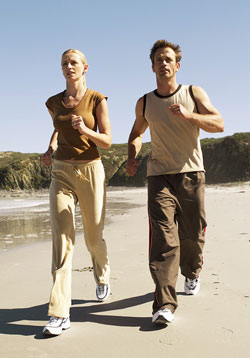 Passzív pihenés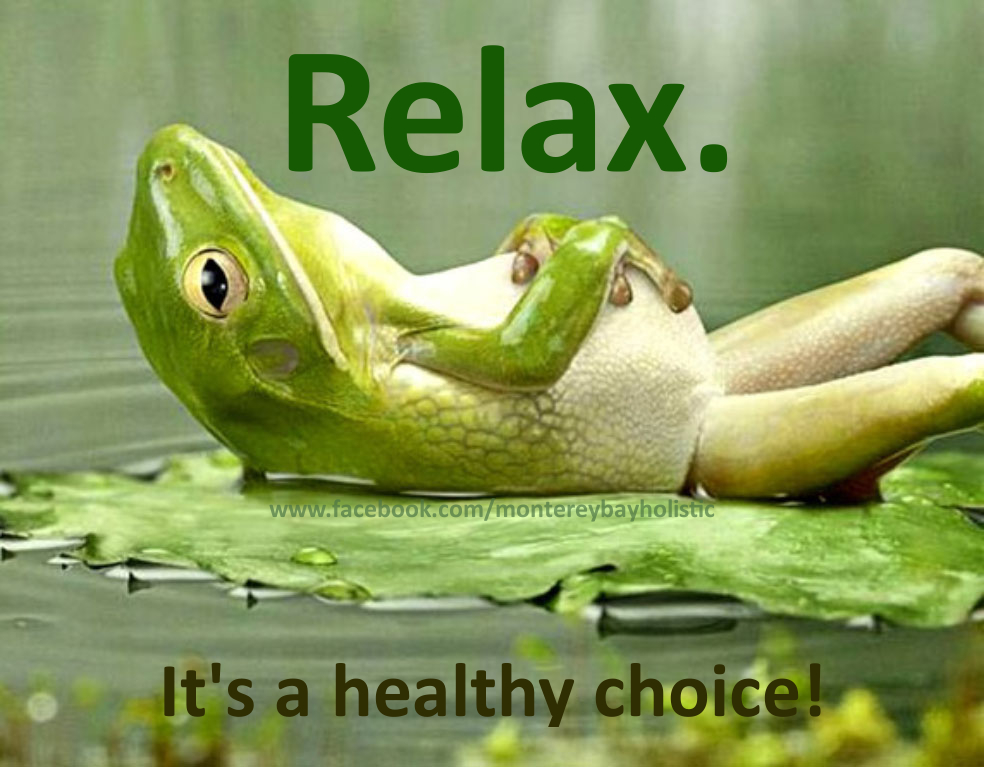 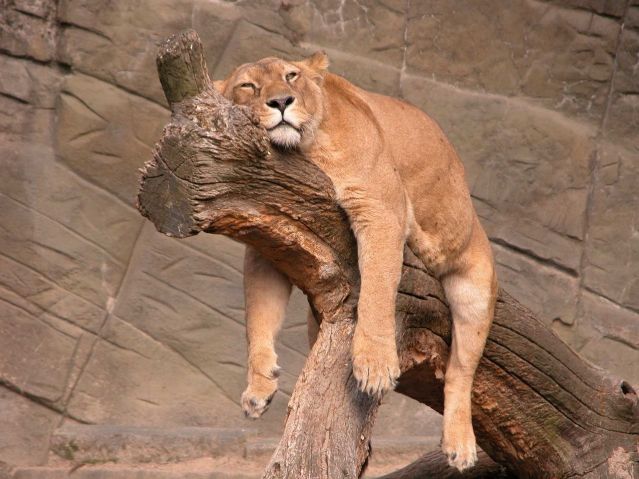 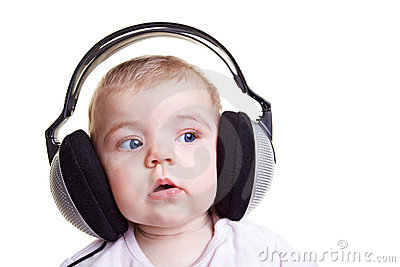 Higiénia, tisztálkodás, tisztaság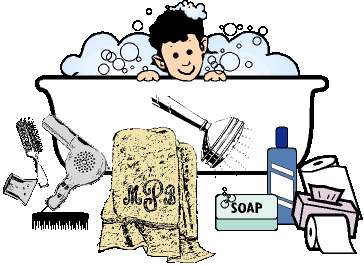 Környezetei higiénia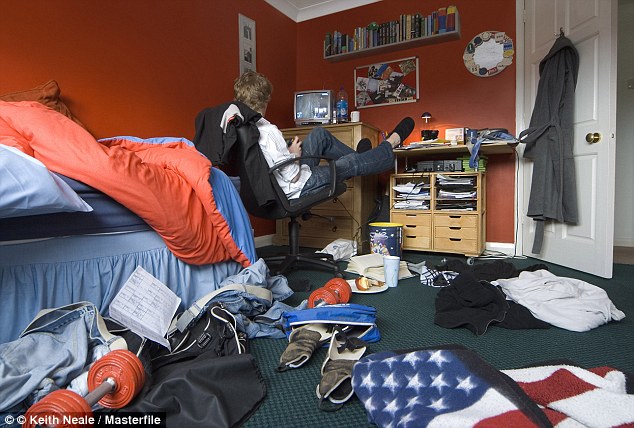 Szabadidő helyes és hasznos eltöltése 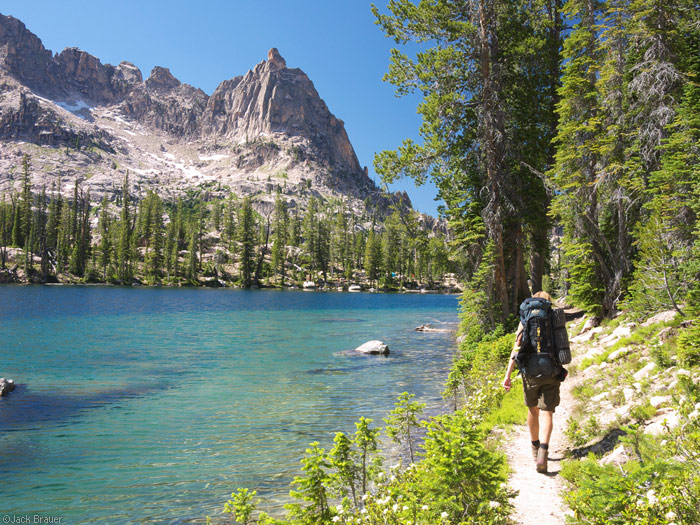 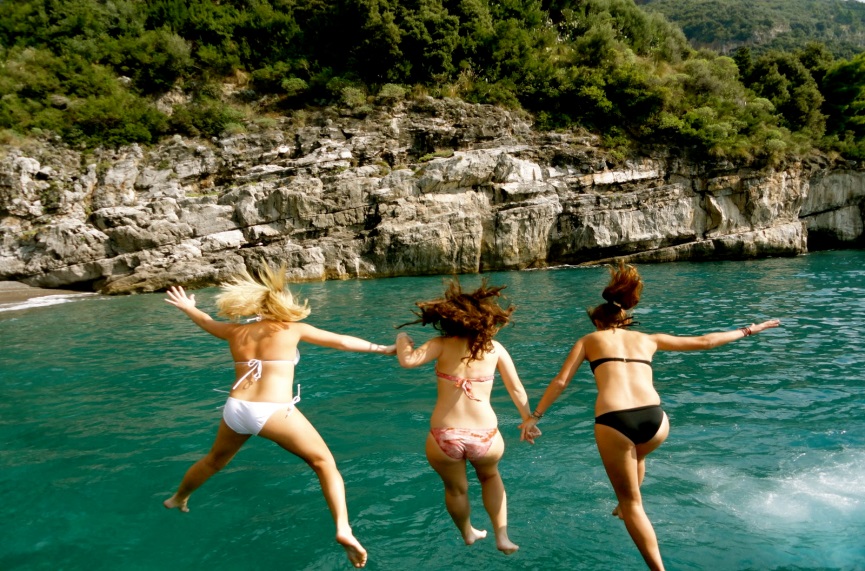 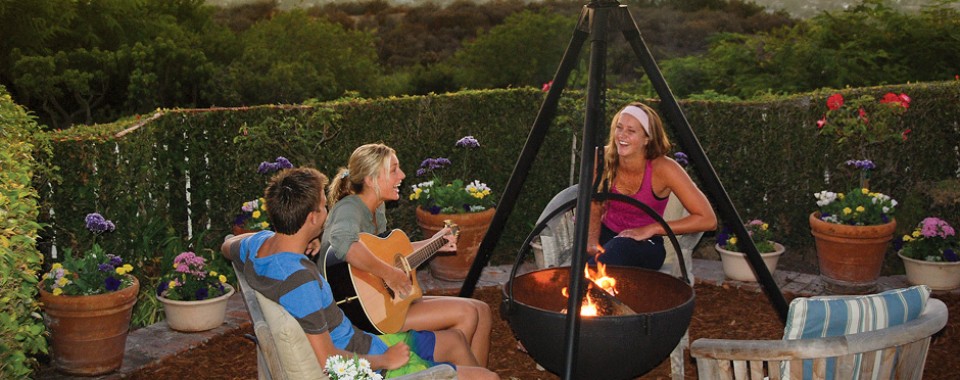 Napfény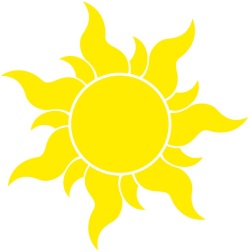 Levegő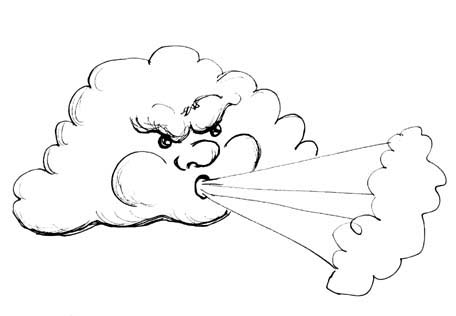 Víz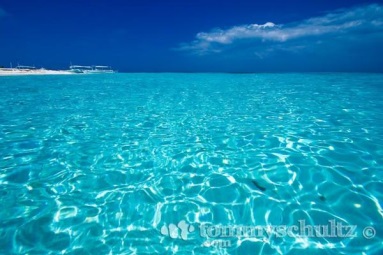 